TEAM 2Vuestro equipo deberá realizar las siguientes tareas: 1. Vais a investigar sobre el ESCUDO DE IRLANDA.  En un archivo de Word deberéis incluir las siguientes informaciones¿Cuál es el símbolo que aparece en el escudo de Irlanda?Buscad una foto del escudo de Irlanda¿Dónde está el arpa de Brian Boru?¿Quién fue Brian Boru?Buscad dos empresas irlandesas que también usen el arpa como símbolo¿Cómo se dice arpa en inglés?2. Vais a traducir el siguiente refrán irlandés. Para ello utilizaréis la pagina web: www. wordreference.com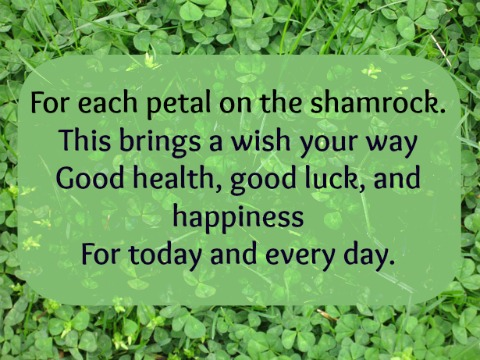 3. Oscar Wilde fue un famoso escritor irlandés. Deberéis buscar información sobre él y responder a las siguientes preguntas: ¿En qué año nació?¿En qué año murió?¿En qué ciudad nació?¿Qué idiomas hablaba?El nombre de un libro que escribióBuscad una cita suya